РОССИЙСКАЯ ФЕДЕРАЦИЯКРАСНОЯРСКИЙ КРАЙМУНИЦИПАЛЬНОЕ ОБРАЗОВАНИЕ ГОРОД НОРИЛЬСКМУНИЦИПАЛЬНОЕ БЮДЖЕТНОЕ ОБЩЕОБРАЗОВАТЕЛЬНОЕ УЧРЕЖДЕНИЕ«СРЕДНЯЯ ШКОЛА № 24» 663335 поселок Снежногорск муниципального образования город Норильск Красноярского края, ул. Хантайская Набережная, 7, телефон/факс 8 3919 35 97 69, e-mail: school24snow@yandex.ruОТЧЕТ
О РЕЗУЛЬТАТАХ САМООБСЛЕДОВАНИЯ
МУНИЦИПАЛЬНОГО БЮДЖЕТНОГО ОБЩЕОБРАЗОВАТЕЛЬНОГО УЧРЕЖДЕНИЯ «СРЕДНЯЯ ШКОЛА № 24» (дошкольные группы)
ЗА 2021 ГОДАналитическая частьОбщие сведения об образовательной организацииМуниципальное бюджетное общеобразовательное учреждение «Средняя школа № 24» (дошкольное отделение) (далее — МБОУ «СШ № 24» (дошкольное отделение), дошкольные группы) расположено в жилом районе посёлка Снежногорск Центрального района города Норильска вдали от производящих предприятий и торговых мест. Здание дошкольного отделения построено по типовому проекту. Проектная наполняемость на 90 мест. Общая площадь здания 6423,3 кв. м, из них площадь помещений, используемых непосредственно для нужд образовательного процесса, 2122,4 кв. м.Цель деятельности дошкольных групп — осуществление образовательной деятельности по реализации образовательных программ дошкольного образования.Предметом деятельности дошкольных групп является формирование общей культуры, развитие физических, интеллектуальных, нравственных, эстетических и личностных качеств, формирование предпосылок учебной деятельности, сохранение и укрепление здоровья воспитанников.Режим работы дошкольных групп: рабочая неделя — пятидневная, с понедельника по пятницу. Длительность пребывания детей в группах — 12 часов. Режим работы групп — с 7:00 до 19:00.I. Оценка образовательной деятельностиОбразовательная деятельность в муниципальном бюджетном общеобразовательном учреждении «Средняя школа № 24» (дошкольное отделение) организована в соответствии с Федеральным законом от 29.12.2012 № 273-ФЗ «Об образовании в Российской Федерации», ФГОС дошкольного образования. С 01.01.2021 года МБОУ «СШ № 24» (дошкольное отделение) функционирует в соответствии с требованиями СП 2.4.3648-20 «Санитарно-эпидемиологические требования к организациям воспитания и обучения, отдыха и оздоровления детей и молодежи», а с 01.03.2021 — дополнительно с требованиями СанПиН 1.2.3685-21 «Гигиенические нормативы и требования к обеспечению безопасности и (или) безвредности для человека факторов среды обитания».Образовательная деятельность ведется на основании утвержденной основной образовательной программы дошкольного образования, которая составлена в соответствии с ФГОС дошкольного образования с учетом примерной образовательной программы дошкольного образования, санитарно-эпидемиологическими правилами и нормативами.На основании приказа руководителя от 27 августа 2020 года № 01-04-050 «Об утверждении списочного состава сформированных дошкольных групп на 2021-2022 учебный год» в дошкольном отделении функционирует 4 группы:группа раннего возраста – 13 детей; младшая группа (3-4 года) – 11 детей; средняя группа (4-5 лет) – 15 детей; старшая группа (5-7 лет) – 18 детей.Количественный состав детей на 31. 12. 2021 года – 57 детей.Воспитательная работаС 01.09.2021 МБОУ «СШ № 24» (дошкольное отделение) реализует рабочую программу воспитания и календарный план воспитательной работы, которые являются частью основной образовательной программы дошкольного образования.Чтобы выбрать стратегию воспитательной работы, в 2021 году проводился анализ состава семей воспитанников.Характеристика семей по составу:Характеристика семей по количеству детей:Воспитательная работа строится с учетом индивидуальных особенностей детей, с использованием разнообразных форм и методов, в тесной взаимосвязи воспитателей, специалистов и родителей. Детям из неполных семей уделяется большее внимание в первые месяцы после зачисления в МБОУ «СШ № 24» (дошкольное отделение).2. Оценка системы управления организацииУправление МБОУ «СШ № 24» (дошкольное отделение) осуществляется в соответствии с действующим законодательством и уставом МБОУ «СШ № 24».Управление МБОУ «СШ № 24» (дошкольное отделение) строится на принципах единоначалия и коллегиальности. Коллегиальными органами управления являются: управляющий совет, педагогический совет, общее собрание работников. Непосредственное руководство МБОУ «СШ № 24», включая дошкольные группы, в 2021 году осуществлял директор Коломоец Елена Александровна. Органы управления, действующие в МБОУ «СШ № 24»Структура и система управления соответствуют специфике деятельности МБОУ «СШ № 24» (дошкольное отделение).В 2021 году в систему управления МБОУ «СШ № 24» (дошкольное отделение) внедрили элементы электронного документооборота. Это упростило работу организации во время дистанционного функционирования. Внедрение электронного документа оборота было сопряжено с техническими сложностями, так как были сбои с Интернет-обеспечением. К тому же возникла необходимость обучить всех педагогов и административный персонал работе с платформой «Контур». К декабрю 2021 года работа с электронным документооборотом практически полностью наладилась в запланированном объеме. Электронный документооборот позволил добиться увеличения эффективности работы МБОУ «СШ № 24» на 9 % за счет быстроты доставки и подготовки документов, уменьшения затрат на бумагу и расходных комплектующих для принтеров и МФУ.По итогам 2021 года система управления МБОУ «СШ № 24» (дошкольное отделение) оценивается как эффективная, позволяющая учесть мнение работников и всех участников образовательных отношений. В следующем году изменение системы управления не планируется.3. Оценка содержания и качества подготовки воспитанниковУровень развития детей анализируется по итогам педагогической диагностики. Формы проведения диагностики:диагностические занятия (по каждому разделу программы);диагностические срезы;наблюдения, итоговые занятия.Разработаны диагностические карты освоения основной образовательной программы дошкольного образования МБОУ «СШ № 24» (дошкольное отделение) (ООП дошкольных групп) в каждой возрастной группе. Карты включают анализ уровня развития воспитанников в рамках целевых ориентиров дошкольного образования и качества освоения образовательных областей. Так, результаты качества освоения ООП дошкольных групп на конец 2021 года выглядят следующим образом:Результаты мониторинга использовались для решения следующих образовательных задач: индивидуализации образования (в том числе поддержки ребёнка, построения его образовательной траектории или профессиональной коррекции особенностей его развития); оптимизации работы с группой детей.В проведении мониторинга участвовали воспитатели, медицинский работник, музыкальный руководитель, инструктор по физической культуре и другие специалисты дошкольных групп. Содержание мониторинга тесно связано с реализуемыми примерной основной общеобразовательной программой дошкольного образования «От рождения до школы», под редакцией Н.Е. Вераксы, Т.С. Комаровой, М.А. Васильевой и выбранными парциальными программами.Результаты мониторинга воспитанников от 3 до 7 лет за 2021 год:социально-коммуникативное развитие – 90%;речевое развитие – 82%;познавательное развитие – 93%;художественно-эстетическое развитие – 95%;физическое развитие – 89%.Средний процент составил 90%, что на 3% ниже прошлогоднего. Анализ выполнения требований к содержанию и методам воспитания и обучения, а также анализ усвоения детьми программного материала показывают положительную динамику по всем направлениям развития. Положительное влияние на этот процесс оказывает тесное сотрудничество воспитателей, специалистов, администрации МБОУ и родителей, а также использование приемов развивающего обучения и индивидуального подхода к каждому ребенкуВ мае 2021 года педагоги дошкольных групп проводили обследование воспитанников подготовительной группы на предмет оценки сформированности предпосылок к учебной деятельности в количестве 14 человек. Задания позволили оценить уровень сформированности предпосылок к учебной деятельности: возможность работать в соответствии с фронтальной инструкцией (удержание алгоритма деятельности), умение самостоятельно действовать по образцу и осуществлять контроль, обладать определенным уровнем работоспособности, а также вовремя остановиться в выполнении того или иного задания и переключиться на выполнение следующего, возможностей распределения и переключения внимания, работоспособности, темпа, целенаправленности деятельности и самоконтроля.Результаты педагогического анализа показывают преобладание детей с высоким и средним уровнями развития при прогрессирующей динамике на конец учебного года, что говорит о результативности образовательной деятельности в МБОУ «СШ № 24» (дошкольное отделение).В 2021 году в период самоизоляции, введенной в качестве ограничительного мероприятия в Красноярском крае, занятия с детьми и родителями воспитатели вели дистанционно через WhatsApp. Родители могли участвовать в обучении и воспитании, совместно с воспитателями решали технические проблемы.Опрос музыкального руководителя, педагога-психолога, педагога-логопеда и инструктора по физической культуре показал, что наряду с техническими сложностями проведения занятий в дистанционном режиме, были трудности в организации занятий со стороны родителей. Вывод: подобные занятия лучше проводить преимущественно при очном взаимодействии педагога и воспитанника.4. Оценка организации воспитательно-образовательного процессаВ основе образовательного процесса в МБОУ «СШ № 24» (дошкольное отделение) лежит взаимодействие педагогических работников, администрации и родителей. Основными участниками образовательного процесса являются дети, родители, педагоги.Основные формы организации образовательного процесса:совместная деятельность педагогического работника и воспитанников в рамках организованной образовательной деятельности по освоению основной общеобразовательной программы;самостоятельная деятельность воспитанников под наблюдением педагогического работника.Занятия в рамках образовательной деятельности ведутся по подгруппам. Продолжительность занятий соответствует СанПиН 1.2.3685-21 и составляет:в группах с детьми от 1,5 до 3 лет — до 10 мин;в группах с детьми от 3 до 4 лет — до 15 мин;в группах с детьми от 4 до 5 лет — до 20 мин;в группах с детьми от 5 до 6 лет — до 25 мин;в группах с детьми от 6 до 7 лет — до 30 мин.Между занятиями в рамках образовательной деятельности предусмотрены перерывы продолжительностью не менее 10 минут.Основной формой занятия является игра. Образовательная деятельность с детьми строится с учётом индивидуальных особенностей детей и их способностей. Выявление и развитие способностей воспитанников осуществляется в любых формах образовательного процесса.Чтобы не допустить распространения коронавирусной инфекции, администрация МБОУ «СШ № 24» (дошкольное отделение) в 2021 году продолжила соблюдать ограничительные и профилактические меры в соответствии с СП 3.1/2.4.3598-20:ежедневный усиленный фильтр воспитанников и работников — термометрию с помощью бесконтактных термометров и опрос на наличие признаков инфекционных заболеваний. Лица с признаками инфекционных заболеваний изолируются, а Детский сад уведомляет территориальный орган Роспотребнадзора;еженедельную генеральную уборку с применением дезинфицирующих средств, разведенных в концентрациях по вирусному режиму;ежедневную влажную уборку с обработкой всех контактных поверхностей, игрушек и оборудования дезинфицирующими средствами;дезинфекцию посуды, столовых приборов после каждого использования;использование бактерицидных установок в групповых комнатах;частое проветривание групповых комнат в отсутствие воспитанников;проведение всех занятий в помещениях групповой ячейки или на открытом воздухе отдельно от других групп;требование о заключении врача об отсутствии медицинских противопоказаний для пребывания в детском саду ребенка, который переболел или контактировал с больным COVID-19.5. Оценка качества кадрового обеспеченияМБОУ «СШ № 24» (дошкольное отделение) укомплектован педагогами на 100 процентов согласно штатному расписанию. Всего работают 21 человек. Педагогический коллектив дошкольных групп насчитывает 10 специалистов. Соотношение воспитанников, приходящихся на 1 взрослого:воспитанник/педагоги — 5/1;воспитанники/все сотрудники — 2/1.За 2021 год педагогические работники прошли аттестацию и получили:первую квалификационную категорию — 1 воспитатель.Курсы повышения квалификации в 2021 году прошли 3 педагога МБОУ «СШ № 24» (дошкольное отделение). На 30.12.2021 1 педагог проходит обучение в ВУЗах по педагогическим специальностям.По итогам 2021 года МБОУ «СШ № 24» (дошкольное отделение) перешел на применение профессиональных стандартов. Из 10 педагогических работников дошкольных групп все соответствуют квалификационным требованиям профстандарта «Педагог». Их должностные инструкции соответствуют трудовым функциям, установленным профстандартом «Педагог».В 2021 году педагоги МБОУ «СШ № 24» (дошкольное отделение) постоянно повышали свой профессиональный уровень, эффективно участвовали в работе методических объединений, знакомились с опытом работы своих коллег, а также саморазвивались. Все это в комплексе дает хороший результат в организации педагогической деятельности и улучшении качества образования и воспитания дошкольников.В связи с поступлением в 2021 году воспитанников с ОВЗ ощущается нехватка специализированных кадров: учителя-дефектолога и учителя-логопеда. Указанные специалисты не учтены в штатном расписании.6. Оценка учебно-методического и библиотечно-информационного обеспеченияВ МБОУ «СШ № 24» (дошкольное отделение) библиотека является составной частью методической службы.
Библиотечный фонд располагается в методическом кабинете, кабинетах специалистов, группах детского сада. Библиотечный фонд представлен методической литературой по всем образовательным областям основной общеобразовательной программы, детской художественной литературой, периодическими изданиями, а также другими информационными ресурсами на различных электронных носителях. В каждой возрастной группе имеется банк необходимых учебно-методических пособий, рекомендованных для планирования воспитательно-образовательной работы в соответствии с обязательной частью ООП.В 2021 году дошкольное отделение не пополнил учебно-методический комплект к примерной общеобразовательной программе дошкольного образования «От рождения до школы» в соответствии с ФГОС, так как имеется в достаточном количестве наглядно-дидактические пособия:серии «Мир в картинках», «Рассказы по картинкам», «Играем в сказку», «Грамматика в картинках», «Искусство детям»;картины для рассматривания, плакаты;комплексы для оформления родительских уголков.Оборудование и оснащение методического кабинета достаточно для реализации образовательных программ. В методическом кабинете созданы условия для возможности организации совместной деятельности педагогов. Однако кабинет недостаточно оснащен техническим и компьютерным оборудованием.Информационное обеспечение дошкольных групп включает:информационно-телекоммуникационное оборудование — в 2021 году пополнилось 2 принтерами, проектором мультимедиа;программное обеспечение — позволяет работать с текстовыми редакторами, интернет-ресурсами, фото-, видеоматериалами, графическими редакторами.В МБОУ «СШ № 24» (дошкольное отделение) учебно-методическое и информационное обеспечение достаточное для организации образовательной деятельности и эффективной реализации образовательных программ.7. Оценка материально-технической базыВ МБОУ «СШ № 24» (дошкольное отделение) сформирована материально-техническая база для реализации образовательных программ, жизнеобеспечения и развития детей. В дошкольных группах оборудованы помещения:групповые помещения — 4;методический кабинет — 1;музыкальный зал — 1;физкультурный зал — 2;пищеблок — 1;прачечная — 1;медицинский кабинет — 1;зимний сад – 1;галерея – 1;сенсорная комната – 1;Русская изба — 1.При создании предметно-развивающей среды воспитатели учитывают возрастные, индивидуальные особенности детей своей группы. Оборудованы групповые комнаты, включающие игровую, познавательную, обеденную зоны.В 2021 году МБОУ «СШ № 24» (дошкольное отделение) провело текущий ремонт 2 групповых комнат, 2 спальных помещений, коридора 1 этажа, 2 лестниц корпуса «Б». Материально-техническое состояние дошкольных групп соответствует действующим санитарным требованиям к устройству, содержанию и организации режима работы в дошкольных организациях, правилам пожарной безопасности, требованиям охраны труда.Летом 2021 года школа провела закупку и дооснастила помещения пищеблока новым оборудованием в соответствии с требованиями СанПиН 1.2.3685-21, СанПиН 2.3/2.4.3590-20.В 2022 году необходимо продолжить модернизацию цифрового обучающего оборудования и программного обеспечения.8. Оценка функционирования внутренней системы оценки качества образованияВ МБОУ «СШ № 24» (дошкольное отделение) утверждено положение о внутренней системе оценки качества образования. Мониторинг качества образовательной деятельности в 2021 году показал хорошую работу педагогического коллектива по всем показателям даже с учетом некоторых организационных сбоев, вызванных применением дистанционных технологий.Состояние здоровья и физического развития воспитанников удовлетворительные. 89 процентов детей успешно освоили образовательную программу дошкольного образования в своей возрастной группе. Воспитанники подготовительных групп показали высокие показатели готовности к школьному обучению. В течение года воспитанники дошкольных групп успешно участвовали в конкурсах и мероприятиях различного уровня.Степень удовлетворенности качеством оказания муниципальных услуг МБОУ «СШ № 24» выявлялась с помощью социологического метода исследования – анкетирования.Анкета опроса по изучению мнения получателей о качестве оказания муниципальных услуг МБОУ «СШ № 24» включала в себя вопросы по показателям:1. Доступность и полнота информации о системе образования.2. Возможность решения вопросов в области образования должностными лицами МБОУ «СШ № 24», Управления общего и дошкольного образования Администрации города Норильска.3. Качество предоставляемых в МБОУ «СШ № 24» муниципальных услуг.Общее количество респондентов, принявших участие в опросе – 47 человека. В таблице представлено распределение респондентов по уровням образования и категориям получателей муниципальных услуг. Анализ данных позволяет говорить о том, что в анкетировании приняло участие 81% получателей услуг.Удовлетворённость получателей муниципальных услугТаким образом, по результатам изучения мнения потребителей об удовлетворенности качеством муниципальных услуг» в МБОУ «СШ № 24» (дошкольное отделение) следует, что оказываемые муниципальные услуги в целом соответствуют требованиям к качеству.Предложения родителей будут рассмотрены и при наличии возможностей дошкольных групп включены в календарный план воспитательной работы школы на второе полугодие 2022 года.Анализ показателей указывает на то, что МБОУ «СШ № 24» (дошкольное отделение) имеет достаточную инфраструктуру, которая соответствует требованиям СП 2.4.3648-20 «Санитарно-эпидемиологические требования к организациям воспитания и обучения, отдыха и оздоровления детей и молодежи» и позволяет реализовывать образовательные программы в полном объеме в соответствии с ФГОС ДО.Дошкольные группы укомплектованы достаточным количеством педагогических и иных работников, которые имеют высокую квалификацию и регулярно проходят повышение квалификации, что обеспечивает результативность образовательной деятельности.Результаты анализа показателей деятельности организацииДанные приведены по состоянию на 30.12.2021.СОГЛАСОВАНОУТВЕРЖДЕНОПедагогическим советом приказом от 29.03.2022 № 01-05-075МБОУ «СШ № 24»директор МБОУ «СШ № 24»протокол от 29.03.2022 № 15________________ Е.А. КоломоецНаименование образовательной
организацииМуниципальное бюджетное общеобразовательное учреждение «Средняя школа № 24» (сокращенно МБОУ «СШ № 24»)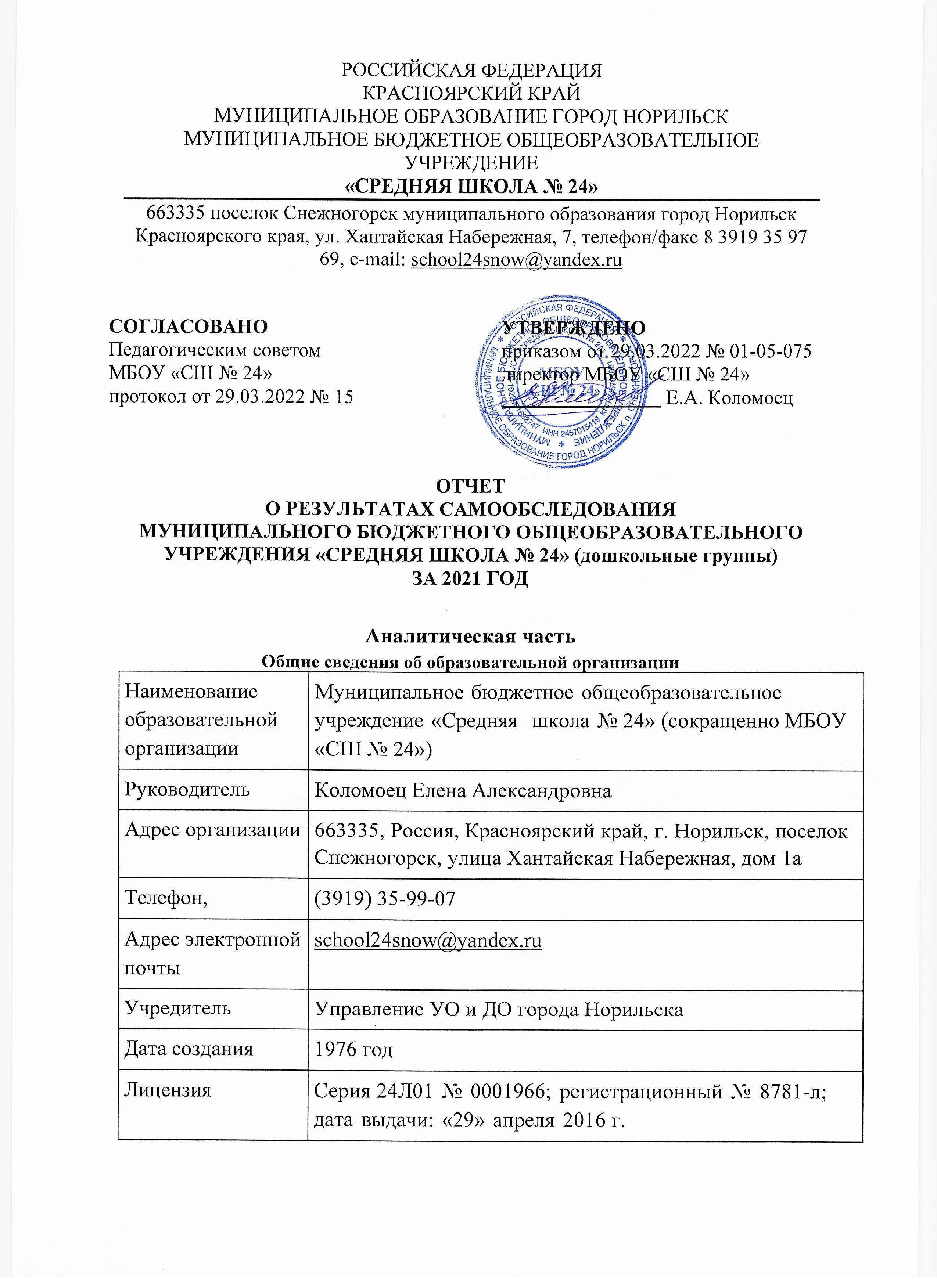 РуководительКоломоец Елена Александровна Адрес организации663335, Россия, Красноярский край, г. Норильск, поселок Снежногорск, улица Хантайская Набережная, дом 1аТелефон,(3919) 35-99-07 Адрес электронной почтыschool24snow@yandex.ruУчредительУправление УО и ДО города НорильскаДата создания1976 годЛицензияСерия 24Л01 № 0001966; регистрационный № 8781-л; дата выдачи: «29» апреля 2016 г.Состав семьиКоличество семейПроцент от общего количества семей воспитанниковПолная5490 %Неполная с матерью11,7 %Неполная с отцом46,6 %Оформлено опекунство11,7%Количество детей в семьеКоличество семейПроцент от общего количества семей воспитанниковОдин ребенок1016,7 %Два ребенка3355 %Три ребенка и более1728,3 %Наименование органаФункцииДиректорКонтролирует работу и обеспечивает эффективное взаимодействие структурных подразделений организации,
утверждает штатное расписание, отчетные документы организации, осуществляет общее руководство Детским садомУправляющий советРассматривает вопросы:развития образовательной организации;финансово-хозяйственной деятельности;материально-технического обеспеченияПедагогический советОсуществляет текущее руководство образовательной
деятельностью Детского сада, в том числе рассматривает
вопросы:развития образовательных услуг;регламентации образовательных отношений;разработки образовательных программ;выбора учебников, учебных пособий, средств обучения ивоспитания;материально-технического обеспечения образовательного процесса;аттестации, повышении квалификации педагогических работников;координации деятельности методических объединенийОбщее собрание работниковРеализует право работников участвовать в управлении
образовательной организацией, в том числе:участвовать в разработке и принятии коллективного договора, Правил трудового распорядка, изменений и дополнений к ним;принимать локальные акты, которые регламентируют деятельность образовательной организации и связаны с правами и обязанностями работников;разрешать конфликтные ситуации между работниками и администрацией образовательной организации;вносить предложения по корректировке плана мероприятий организации, совершенствованию ее работы и развитию материальной базыКритерииВыше нормыВыше нормыНормаНормаНиже нормыНиже нормыИтогоИтогоКритерииКол-во%Кол-во%Кол-во%Кол-во% вос-ков в пределах
нормыУровень развития воспитанников в рамках целевых ориентиров18313864115799Качество освоения образовательных областей16294070115799Наименование муниципальной услугиУдовлетворяетНе удовлетворяетПрисмотр и уход  100%0%Психолого-педагогическое консультирование7%0%Реализация основных образовательных программ дошкольного образования89%11%№ п/п ПоказателиЕдиница измеренияОбразовательная деятельностьОбразовательная деятельностьОбразовательная деятельность1.1Общая численность воспитанников, осваивающих образовательную программу дошкольного образования, в том числе:571.1.1В режиме полного дня (8 - 12 часов)571.1.2В режиме кратковременного пребывания (3 - 5 часов)01.1.3В семейной дошкольной группе01.1.4В форме семейного образования с психолого-педагогическим сопровождением на базе дошкольной образовательной организации01.2Общая численность воспитанников в возрасте до 3 лет91.3Общая численность воспитанников в возрасте от 3 до 8 лет481.4Численность/удельный вес численности воспитанников в общей численности воспитанников, получающих услуги присмотра и ухода:57/100%1.4.1В режиме полного дня (8 - 12 часов)57/100%1.4.2В режиме продленного дня (12 - 14 часов)01.4.3В режиме круглосуточного пребывания01.5Численность/удельный вес численности воспитанников с ограниченными возможностями здоровья в общей численности воспитанников, получающих услуги11.5.1По коррекции недостатков в физическом и (или) психическом развитии01.5.2По освоению образовательной программы дошкольного образования11.5.3По присмотру и уходу01.6Средний показатель пропущенных дней при посещении дошкольной образовательной организации по болезни на одного воспитанника5,51.7Общая численность педагогических работников, в том числе:101.7.1Численность/удельный вес численности педагогических работников, имеющих высшее образование6/60%1.7.2Численность/удельный вес численности педагогических работников, имеющих высшее образование педагогической направленности (профиля)6/60%1.7.3Численность/удельный вес численности педагогических работников, имеющих среднее профессиональное образование4/40%1.7.4Численность/удельный вес численности педагогических работников, имеющих среднее профессиональное образование педагогической направленности (профиля)4/40%1.8Численность/удельный вес численности педагогических работников, которым по результатам аттестации присвоена квалификационная категория, в общей численности педагогических работников, в том числе:9/90%1.8.1Высшая1/11%1.8.2Первая8/89%1.9Численность/удельный вес численности педагогических работников в общей численности педагогических работников, педагогический стаж работы которых составляет:1.9.1До 5 лет1/10%1.9.2Свыше 30 лет01.10Численность/удельный вес численности педагогических работников в общей численности педагогических работников в возрасте до 30 лет1/10%1.11Численность/удельный вес численности педагогических работников в общей численности педагогических работников в возрасте от 55 лет1/10%1.12Численность/удельный вес численности педагогических и административно-хозяйственных работников, прошедших за последние 5 лет повышение квалификации/профессиональную переподготовку по профилю педагогической деятельности или иной осуществляемой в образовательной организации деятельности, в общей численности педагогических и административно-хозяйственных работников8/80%1.13Численность/удельный вес численности педагогических и административно-хозяйственных работников, прошедших повышение квалификации по применению в образовательном процессе федеральных государственных образовательных стандартов в общей численности педагогических и административно-хозяйственных работников8/80%1.14Соотношение "педагогический работник/воспитанник" в дошкольной образовательной организации8/571.15Наличие в образовательной организации следующих педагогических работников:1.15.1Музыкального руководителяда1.15.2Инструктора по физической культуреда1.15.3Учителя-логопеданет1.15.4Логопеданет1.15.5Учителя-дефектологанет1.15.6Педагога-психологада2. Инфраструктура2. Инфраструктура2. Инфраструктура2.1Общая площадь помещений, в которых осуществляется образовательная деятельность, в расчете на одного воспитанника4,9 кв. м2.2Площадь помещений для организации дополнительных видов деятельности воспитанников136,36 кв. м2.3Наличие физкультурного залада2.4Наличие музыкального залада2.5Наличие прогулочных площадок, обеспечивающих физическую активность и разнообразную игровую деятельность воспитанников на прогулкеда